Контрольная работа за 3 четверть 2 классВариант 1.Реши задачу:Сколько колёс у 8 велосипедов, если у каждого велосипеда по 2 колеса?Замени умножение сложением и вычисли значение выражений:31 ∙ 2 =        8 ∙ 5 =         18 ∙ 4 =10 ∙ 4 =       3 ∙ 3 =           9 ∙ 1 =Сравни выражения:15 – 4 * 15 + 15 + 15 + 15            71 ∙ 5 * 5 ∙ 72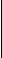 7 ∙ 0 * 0 ∙ 16                                 (24 – 21) ∙ 9 * 2 ∙ 923 ∙ 4 * 23 ∙ 2 + 23                       84 ∙ 8 – 84 * 84 ∙ 94. Реши уравнения:14 + х = 52                                   х – 28 = 345. Начерти квадрат со стороной 3 см и вычисли сумму длин его сторон.Вариант 2.Реши задачу:Сколько чашек на 3 столах, если на каждом стоит по 8 чашек?Замени умножение сложением и вычисли значение выражений:15 ∙ 4 =                             8 ∙ 3 =                  28 ∙ 2 =10 ∙ 6 =                            2 ∙ 2=                        8 ∙ 1 =Сравни выражения:16 ∙ 3 * 16 + 16 + 16                          68 ∙ 6 * 6 ∙ 688 ∙ 0 * 0 ∙ 11                                       (39 – 36) ∙ 9 * 9 ∙ 239 ∙ 4 * 39 ∙ 2 + 39                              48 ∙ 7 – 48 * 48 ∙ 84. Реши уравнения:12 + х = 71                                            х – 42 = 175. Начерти квадрат со стороной 4 см и вычисли сумму длин его сторон.